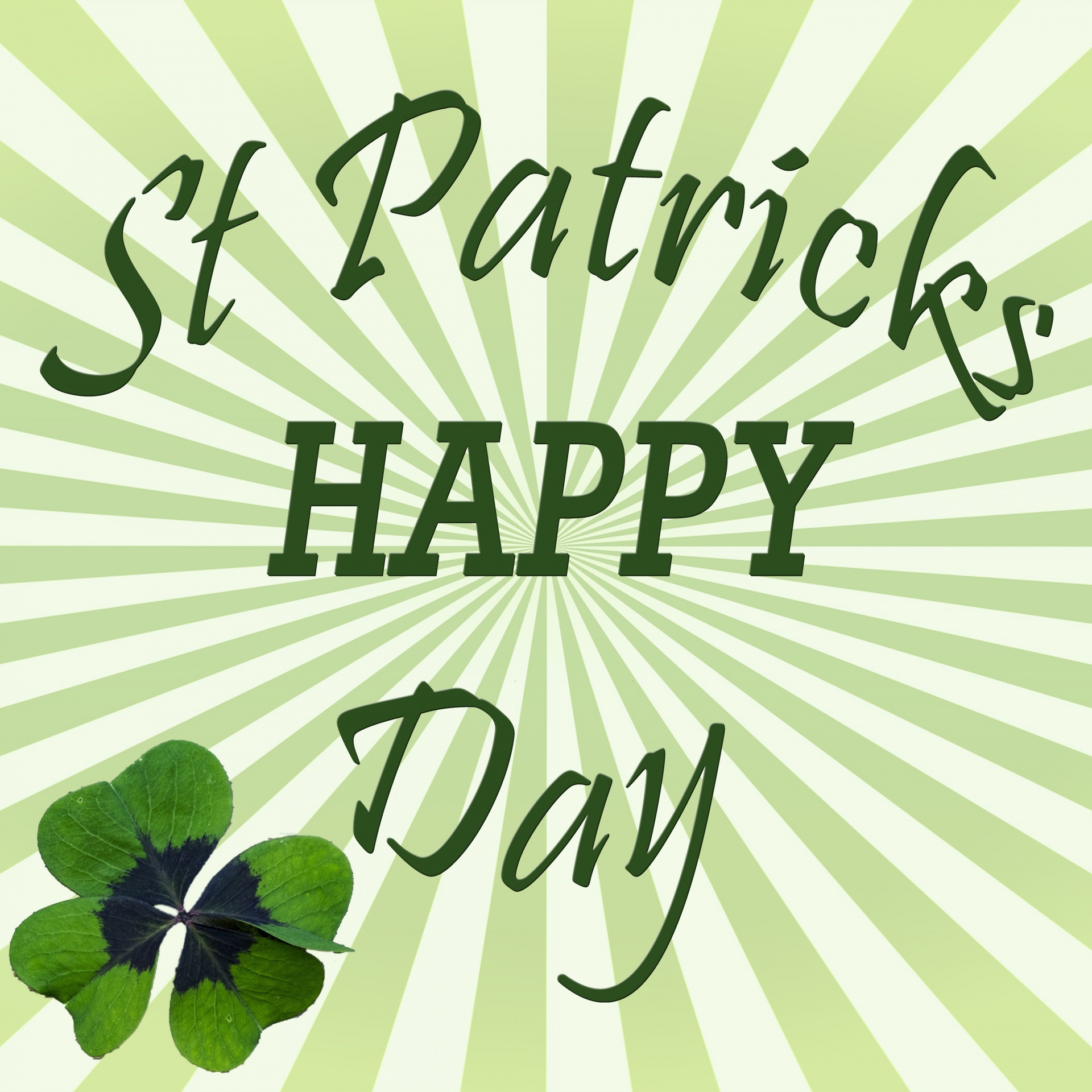 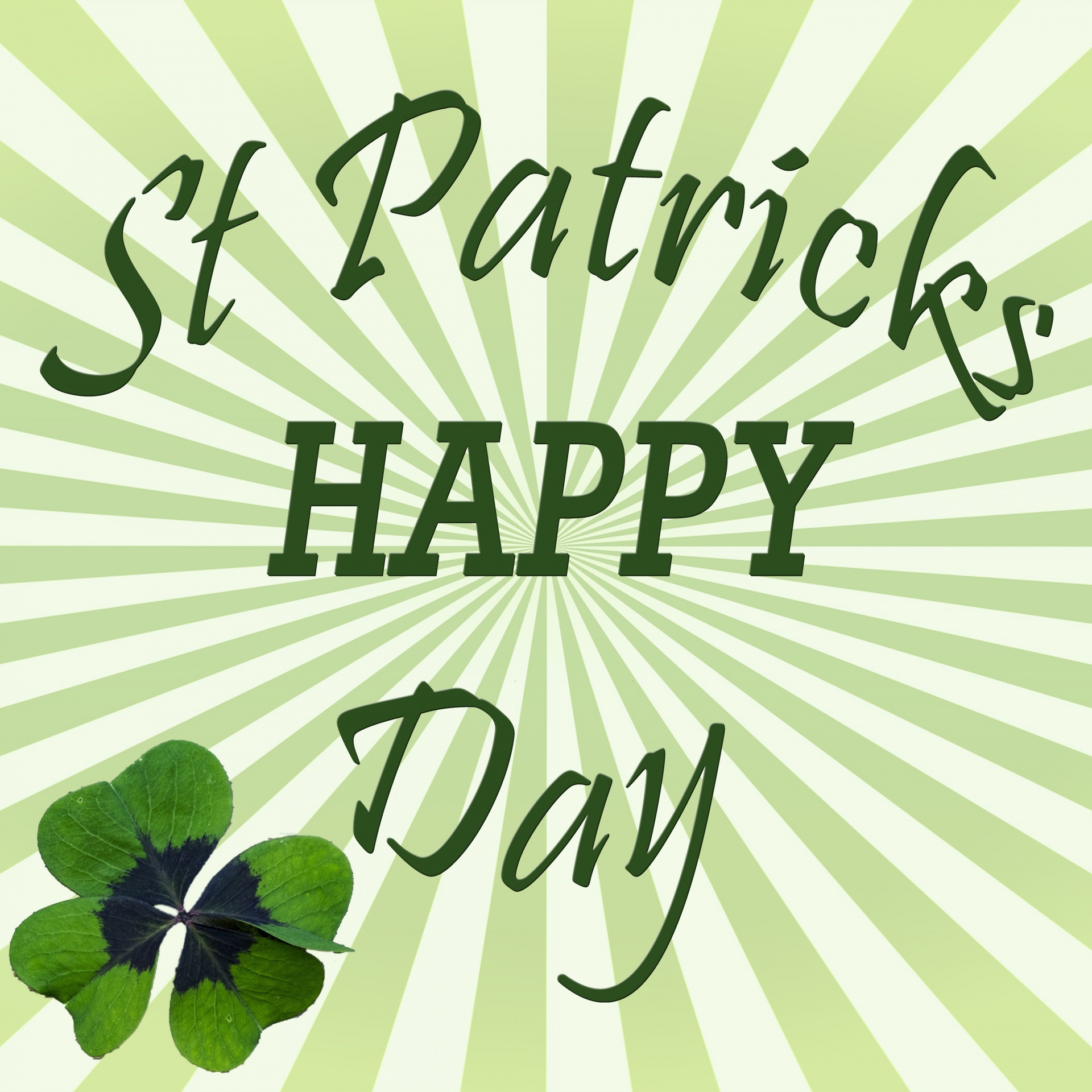 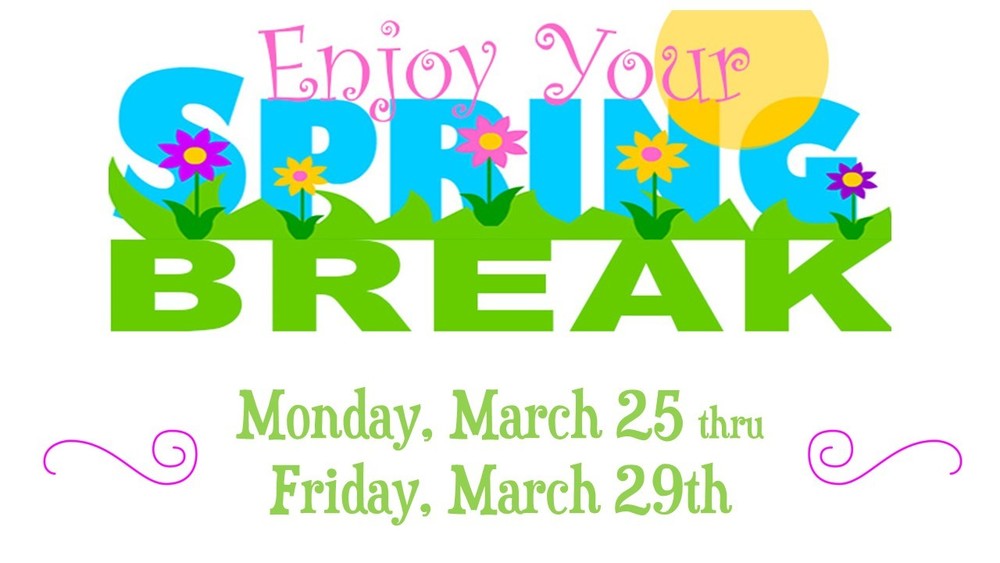 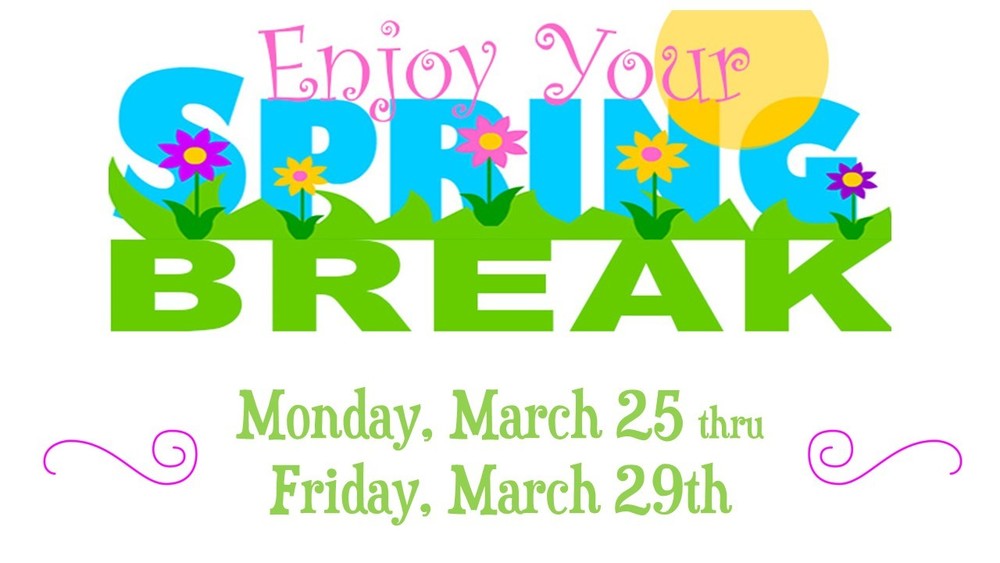 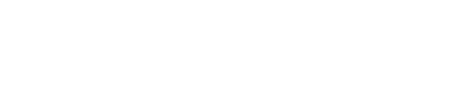 BANANA BREADFRUIT OR JUICEMILK